       В соответствии со ст. ст. 53, 57  Устава муниципального образования Благовещенский район Алтайского края, на основании Федерального закона  от 27.12.2019 № 472-ФЗ «О внесении изменений  в Градостроительной кодекс Российской Федерации и отдельные законодательные акты  Российской Федерации»   П О С Т А Н О В Л Я Ю:1. В административный регламент Администрации Благовещенского района Алтайского края по предоставлению муниципальной услуги «Выдача разрешений на строительство и ввод объектов в эксплуатацию» (далее - регламент) утвержденный  постановлением Администрации Благовещенского района от 10.09.2019 № 305  внести следующие изменения :В пункте 2.5.1  слова «не превышающий семи рабочих дней» заменить словами «не превышающий пяти рабочих дней»;2. Контроль за исполнением настоящего Постановления возложить на заместителя главы Администрации Благовещенского района  по вопросам строительства и ЖКХ  Кириенко И.Н. Глава Благовещенского района                                                                                   А.А. Гинц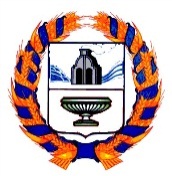 АДМИНИСТРАЦИЯ БЛАГОВЕЩЕНСКОГО РАЙОНААЛТАЙСКОГО КРАЯАДМИНИСТРАЦИЯ БЛАГОВЕЩЕНСКОГО РАЙОНААЛТАЙСКОГО КРАЯП О С Т А Н О В Л Е Н И ЕП О С Т А Н О В Л Е Н И Е30 января 2020г 	                                                           № 29р.п. Благовещенкар.п. Благовещенка